Проект на 25.01.2023Сценарный плангражданской акции памяти на Мемориальном ансамбле «Монумент Славы», посвященной 80-летию разгрома советскими войсками немецко-фашистских войск в Сталинградской битве Дата: 01 февраля 2023 годаВремя: 18.00 ч.Участники: Полномочный представитель Президента Российской Федерации в Сибирском федеральном округе, руководители области и города, представители ветеранских организаций, жители и гости городаПроект на 18.01.2023Схема проведения мероприятия и построения колоннгражданской акции памяти на Мемориальном ансамбле «Монумент Славы», посвященной 80-летию разгрома советскими войсками немецко-фашистских войск в Сталинградской битве 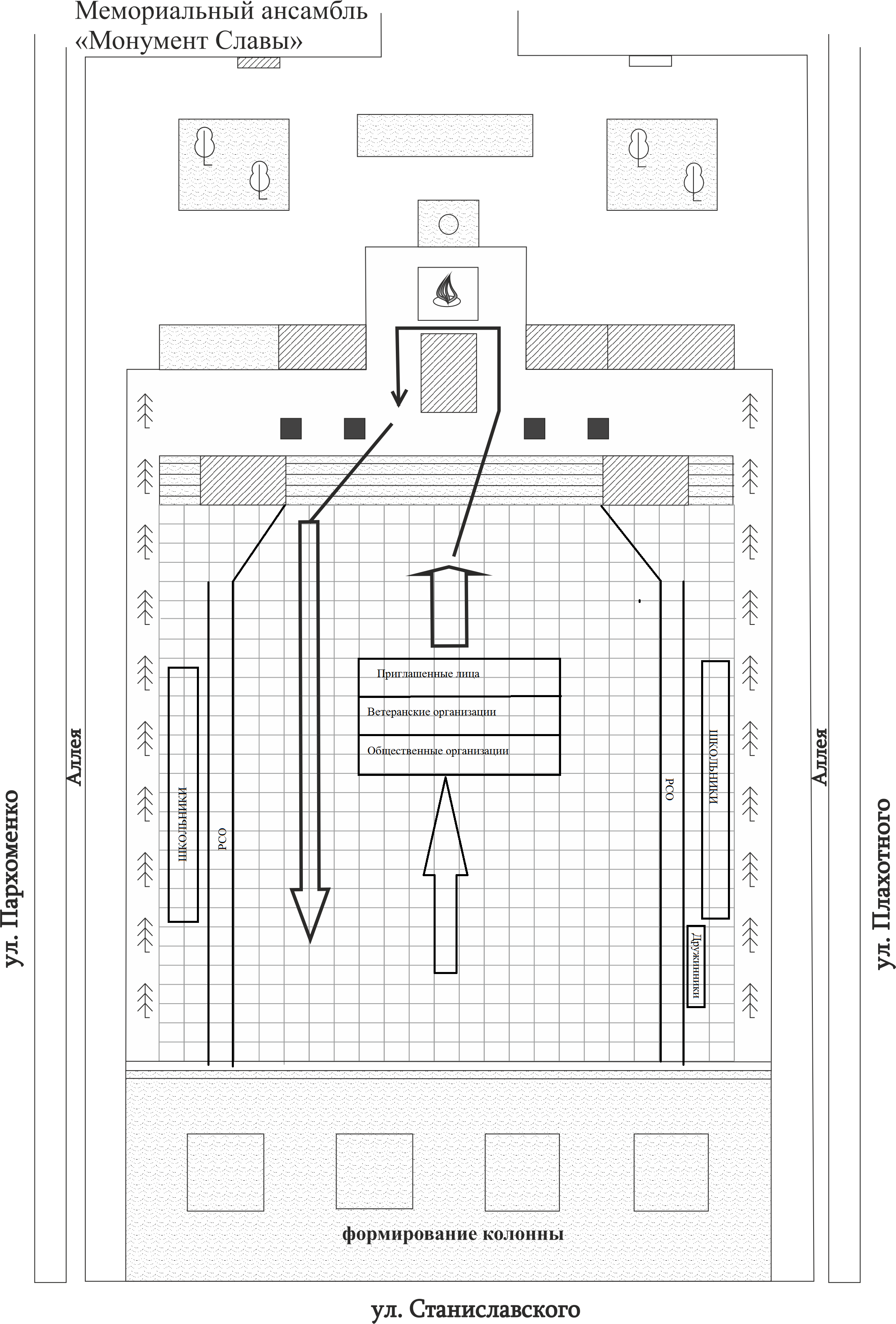 № п/пВремяМероприятиеОтветственные за проведение1.17.00-17.52С музыкального оборудования играют песни военных лет УМП, РСО, администрация Ленинского района2.17.30-17.40Формирование оцепления РСО УМП, РСО, администрация Ленинского района3.17.40-17.50Просьба освободить территорию Монумента для начала церемонии заступления курсантов МБУ ЦГПВ «Пост №1». Формирование колонн (3 колонны + 1 колонна первых лиц)УМП, РСО, администрация Ленинского района4.17.50-17.52Выстраивание колонны курсантов МБУ ЦГПВ «Пост № 1»УМП, РСО, администрация Ленинского района5.17.52-17.55Финальная песня ЖуравлиУМП, РСО, администрация Ленинского района6.17.55-18.00Музыка выключается, (тишина 30 секунд), начинают звучать сводки военных летУМП, РСО, администрация Ленинского района7.18.00-18.02МБУ ЦГПВ «Пост № 1» заступает к Вечному ОгнюУМП, РСО, администрация Ленинского района8.18.02-18.05Колонна начинает движение к Вечному Огню (останавливается ~ за 10 квадратов)УМП, РСО, администрация Ленинского района9.18.05-18.10Мэпинг (видеоряд) на пилонах Монумента СлавыУМП, РСО, администрация Ленинского района10.18.10-18.45Установка свечей на подставки и к Вечному Огню УМП, РСО, администрация Ленинского района11.18.45- 19.00Играет классическая музыка со звукового оборудованияУМП, РСО, администрация Ленинского района